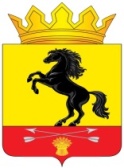                  АДМИНИСТРАЦИЯМУНИЦИПАЛЬНОГО ОБРАЗОВАНИЯ       НОВОСЕРГИЕВСКИЙ РАЙОН         ОРЕНБУРГСКОЙ ОБЛАСТИ                 ПОСТАНОВЛЕНИЕ___30.03.2020____ №  _______248-п____________                  п. НовосергиевкаО внесение изменений в постановление администрации Новосергиевского района от 18.03.2020 № 197-пВ соответствии с указом Губернатора  Оренбургской области от 27.03.2020 № 155-ук «О внесении изменений в указ Губернатора Оренбургской области от 17.03.2020 года №112-ук» внести в Постановление  от 18.03.2020 года № 197-п "О мерах по противодействию распространению в Новосергиевском районе  новой коронавирусной инфекции (2019-пСоV)"  следующие изменения, изложив его в новой редакции:"В соответствии с подпунктом "б" пункта 6 статьи 4.1 Федеральногозакона от 21 декабря 1994 года № 68-ФЗ "О защите населения и территорийот чрезвычайных ситуаций природного и техногенного характера",постановлением Главного государственного санитарного врача РоссийскойФедерации от 2 марта 2020 года № 5 "О дополнительных мерах по снижениюрисков завоза и распространения новой коронавирусной инфекции (2019-пСоУ)", в связи с угрозойраспространения в муниципальномобразовании «Новосергиевский район Оренбургской области» новой коронавирусной инфекции (2019-пСоV), указом Губернатора  Оренбургской области от 17.03.2020№ 112-ук «О мерах по противодействию распространению в Оренбургской области новой коронавирусной инфекции (2019-пСоV)» и введением на территории Оренбургской области режима повышенной готовности:1. С 18 марта 2020 года запретить проведение на территории Новосергиевского района театрально-зрелищных, культурно-просветительских, зрелищно-развлекательных, спортивных и других массовых мероприятий с числом участников более 50 человек.2. Приостановить с 28 марта по 5 апреля 2020 года работу: 2.1. Организаций общественного питания (за исключением организаций по доставке готовой продукции, обслуживания на вынос без посещения гражданами помещений таких организаций, организаций общественного питания, обслуживающих работников предприятий, учреждений, организаций).2.2. Объектов розничной торговли, в том числе находящихся на территориях торговых, торгово-развлекательных комплексов (центров), моллов, рынков (за 2исключением аптечных организаций, объектов розничной торговли, реализующих продовольственные товары, объектов розничной торговли, реализующих бытовую химию, салонов сотовой связи, организаций, реализующих предметы ритуального назначения, зоомагазинов, нестационарных торговых объектов, осуществляющих реализацию периодической печатной продукции).2.3. Салонов красоты, косметических, массажных, СПА-салонов, соляриев, бань, саун, иных объектов, в которых оказываются услуги, предусматривающие очное присутствие гражданина (за исключением организаций, оказывающих ритуальные услуги, ветеринарные услуги, автосервисов).2.4. Музеев и библиотек.2.5. Пунктов приема платежей, за исключением терминалов и банкоматов.3. Приостановить с 28 марта по 5 апреля 2020 года продажу напитков на розлив в объектах розничной торговли на территории Оренбургской области.4. Рекомендовать:Лицам, проживающим и временно находящимся в Новосергиевском районе Оренбургской области (далее - лица), воздержаться от поездок, пребывания в местах массового скопления людей, посещения объектов религиозного назначения, исключить пребывание детей в указанных местах.Лицам старше 65 лет обеспечить самоизоляцию на дому до особого распоряжения.Лицам, прибывшим на территорию Новосергиевского района Оренбургской области из иностранных государств:незамедлительно сообщать о своем возвращении, месте, датах пребывания на территориях иностранных государств, контактную информацию по телефонам «горячей линии» министерства здравоохранения Оренбургской области (88002005603, 8(3532)448938), Управления Федеральной службы по надзору в сфере защиты прав потребителей и благополучия человека по Оренбургской области (88005554943, 8(3532)442351, 442354), федерального бюджетного учреждения здравоохранения «Центр гигиены и эпидемиологии в Оренбургской области» (8 (3532) 773164);обеспечить самоизоляцию на дому на 14 дней со дня возвращения в Российскую Федерацию, при появлении признаков респираторного заболевания незамедлительно обращаться за медицинской помощью с вызовом медицинского работника на дом.Лица, совместно проживающие с лицами, в отношении которых приняты постановления Главного государственного санитарного врача по Оренбургской области об изоляции, обеспечить самоизоляцию на дому на срок, указанный в настоящем указе.Общественным объединениям воздержаться от организации и проведения публичных мероприятий.Работодателям, осуществляющим деятельность на территории Новосергиевского района Оренбургской области:-не допускать на рабочее место и (или) территорию организации работников из числа лиц, указанных пункте 5.3 настоящего Постановления, а также работников, в отношении которых приняты постановления Главного государственного санитарного врача по Оренбургской области об изоляции;-проводить мероприятия, направленные на выявление работников с признаками респираторного заболевания, в том числе повышенной температуры, и недопущение нахождения таких работников на рабочем месте;-оказывать работникам содействие в обеспечении соблюдения режима самоизоляции на дому;-обеспечить проведение ежедневной дезинфекции служебных помещений, регулярное проветривание с обеззараживанием воздуха, создание необходимых условий для соблюдения правил личной гигиены;3-воздержаться от направления своих работников в служебные командировки, проведения мероприятий с участием иностранных граждан, а также от участия в таких мероприятиях;-при поступлении запроса уполномоченного органа незамедлительно представлять информацию о всех контактах работника, заболевшего коронавирусной инфекцией, в связи с исполнением им трудовых функций;-при поступлении информации от Управления Федеральной службы по надзору в сфере защиты прав потребителей и благополучия человека Оренбургской области о заболевании работника коронавирусной инфекцией организовать проведение дезинфекции помещений организации;-обеспечить дистанционную форму проведения собраний, совещаний и иных подобных мероприятий с использованием сетей связи общего пользования, а также при возможности дистанционную форму работы для работников, осуществляющих трудовую деятельность на территории Оренбургской области, учитывая при этом необходимость обеспечения бесперебойного функционирования организации;-обеспечить наличие в организациях дезинфицирующих препаратов для уборки помещений и обработки рук, средств индивидуальной защиты органов дыхания.Юридическим лицам и индивидуальным предпринимателям, осуществляющим деятельность в местах массового скопления людей, по перевозке автомобильным транспортом, усилить режим текущей дезинфекции.Организациям, осуществляющим образовательную деятельность на территории Новосергиевского района, предоставляющим начальное общее, основное общее, среднее общее и среднее профессиональное образование:-проводить мероприятия по выявлению обучающихся с признаками респираторных заболеваний и недопущению нахождения таких обучающихся в указанных организациях;-обеспечить ежедневную дезинфекцию, проветривание, санацию воздушной среды с использованием бактерицидных облучателей помещений указанных организаций, обеззараживание посуды в пищеблоках, создание условий для соблюдения правил личной гигиены;-проводить разъяснительную работу и регулярное информирование педагогическими работниками родителей обучающихся и обучающихся о необходимости своевременного обращения за медицинской помощью в случае появления признаков респираторных заболеваний и мерах профилактики коронавирусной инфекции с использованием наглядных материалов на стендах и сайтах указанных организаций в сети Интернет;-обеспечить своевременную изоляцию обучающихся и работников указанных организаций с признаками респираторных заболеваний;-осуществлять учет посещаемости обучающихся по классам, академическим группам с выяснением причин их отсутствия;-в случае отсутствия обучающегося в указанной организации в течение одного дня и более без предварительного уведомления администрации указанной организации допуск обучающегося к занятиям производить только при наличии медицинской справки о состоянии здоровья обучающегося и об эпидемиологическом благополучии адреса;-приостановить направление сотрудников и групп обучающихся за пределы Оренбургской области, визиты обучающихся и работников организаций, осуществляющих образовательную деятельность, из иных субъектов Российской Федерации и иностранных государств с 18 марта 2020 года;-приостановить учебный процесс с 21 марта 2020 года до особого распоряжения.4.9. Организациям, осуществляющим образовательную деятельность на территории Новосергиевского района  по программам дошкольного образования:4-организовать работу дежурных групп для воспитанников, родители которых будут осуществлять трудовую деятельность;-проводить мероприятия по выявлению воспитанников с признаками респираторного заболевания, в том числе посредством проведения ежедневного утреннего осмотра воспитанников медицинским работником с измерением температуры, и недопущению нахождения таких воспитанников в указанных организациях;-обеспечить ежедневную дезинфекцию, проветривание, санацию воздушной среды с использованием бактерицидных облучателей помещений указанных организаций, обеззараживание посуды в пищеблоках, создание условий для соблюдения правил личной гигиены;-обеспечить своевременную изоляцию воспитанников и работников указанных организаций с признаками респираторных заболеваний;-осуществлять учет посещаемости обучающихся по группам с выяснением причин их отсутствия;-проводить разъяснительную работу и регулярное информирование родителей воспитанников о необходимости своевременного обращения за медицинской помощью в случае появления признаков респираторных заболеваний и мерах профилактики коронавирусной инфекции;-в случае отсутствия воспитанника в указанной организации в течение одного дня и более без предварительного уведомления администрации указанной организации о причинах отсутствия допуск воспитанника к занятиям производить только при наличии медицинской справки о состоянии здоровья обучающегося и об эпидемиологическом благополучии адреса.4.10. Организациям, осуществляющим образовательную деятельность на территории Оренбургской области, предоставляющим дополнительное образование:-приостановить учебный процесс с 21 марта 2020 года до особого распоряжения, за исключением организаций, имеющих техническую возможность для перехода на обучение с применением дистанционных образовательных технологий и (или) электронного обучения;-приостановить направление работников и групп обучающихся за пределы Оренбургской области, визиты обучающихся и работников образовательных организаций из иных субъектов Российской Федерации и иностранных государств с 18 марта 2020 года.Организациям, имеющим техническую возможность для перехода на обучение с применением дистанционных образовательных технологий и (или) электронного обучения, перейти на указанный вид обучения.4.11. Организациям отдыха и оздоровления детей отменить с 24 марта 2020 года заезды на планируемые смены до особого распоряжения.Операторам сотовой связи обеспечить бесперебойную работу телекоммуникационных систем, в том числе в части предоставления услуг связи и реализации абонентских устройств (SIM-карт, телефонов, модемов, роутеров и так далее).Органам местного самоуправления муниципальных образований Новосергиевского района Оренбургской области:-создать оперативные штабы (группы) по предупреждению завоза и распространения коронавирусной инфекции и утвердить планы неотложных мероприятий по предупреждению распространения коронавирусной инфекции на территории муниципальных образований;-обеспечить информирование населения о мерах по противодействию распространению коронавирусной инфекции, в том числе о необходимости соблюдения требований и рекомендаций, предусмотренных настоящим указом;5-оказывать в пределах компетенции содействие лицам в выполнении требований и рекомендаций, предусмотренных настоящим указом;-организовать при необходимости совместно с общественными организациями оказание помощи в приобретении продуктов питания лицам, находящимся в условиях изоляции;-приостановить личные приемы граждан в органах местного самоуправления, обеспечить подачу обращений гражданами через электронные интернет - приемные органов местного самоуправления муниципальных образований, посредством электронной почты или почтового отправления;-организовать контроль за соблюдением лицами из числа лиц, указанных пункте 5.3 настоящего постановления, режима изоляции;-ограничить доступ в здания, занимаемые органами местного самоуправления муниципальных образований Новосергиевского района Оренбургской области, лиц, не состоящих в трудовых (служебных) отношениях с органами местного самоуправления муниципальных образований Новосергиевского района Оренбургской области;-воздержаться от направления лиц, замещающих муниципальные должности, должности муниципальной службы, и иных работников в служебные командировки;-исключить проведение массовых мероприятий.4.14. ГБУЗ  «Новосергиевская РБ» (Бозин Е.К) обеспечить: -готовность медицинских организаций к приему лиц с респираторными симптомами, оказанию им медицинской помощи;-оформление листков нетрудоспособности на дому без посещения медицинских организаций лицам, указанным в подпунктах 5.3, 5.4 пункта 5 настоящего постановления;-организацию работы медицинских организаций по ежедневному наблюдению лиц, указанных в подпунктах 5.3, 5.4 пункта 5 настоящего постановления, в течение 14 календарных дней с момента возвращения в Российскую Федерацию;5. Контроль за исполнением настоящего постановления  оставляю за собой.6. Постановление вступает в силу со дня подписания и подлежит официальному опубликованию."2.Контроль за исполнением настоящего постановления  оставляю за собой.3. Постановление вступает в силу со дня подписания и подлежит официальному опубликованию.Глава администрации района                                                                                   А.Д. Лыков Разослано: заместителям главы администрации района, ОК, РОО, ГБУЗ  «Новосергиевская РБ» главам сельпоссоветов, руководителям организаций, предприятий, учреждений района, орготделу, прокурору.